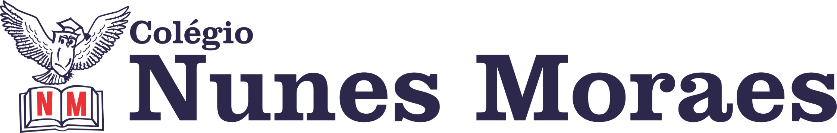  “Bom dia! E tudo na vida tem o poder e a importância que a gente dá...Por uma sexta cheia de coisas boas”1ª aula: 7:20h às 8:15h – PORTUGUÊS – PROFESSORA: TATYELLEN PAIVA1º passo: Acesse o link disponibilizado no grupo para a aula na plataforma Google Meet.  Link da aula para quem não conseguir acessar:https://www.youtube.com/watch?v=hf5jHBqfaCk&list=PL0MlWarTr_1bGuFdYc6r6rNdHZq8DA9KH&index=382º passo: Atente-se à explicação sobre os elementos estruturais do ROTEIRO DE ANIMAÇÃO sobre o filme visto na aula passada.3º passo: Realize a proposta da página 112 (livro SAS 02) Livro de Prática de Produção - Rascunho e a limpo.Entrega: 30/07Durante a resolução dessas questões a professora Tatyellen vai tirar dúvidas no WhatsApp (9.9219-3687)Faça foto das atividades que você realizou e envie para coordenação Eugenia (9.9105-8116)Essa atividade será pontuada para nota.2ª aula: 8:15h às 9:10h – MATEMÁTICA – PROFESSOR: DENILSON SOUSA1° passo: Organize-se com seu material, livro de matemática, caderno, caneta, lápis e borracha.  2° passo: Abra o livro na página 101 3° passo: Acompanhe a vídeo-aula com o professor Denilson Sousa.  Assista a aula no seguinte link:https://youtu.be/GXDHbsacYjo (29 min.)4° passo: Copie em seu livro ou caderno as questões que o professor Denilson resolveu na videoaula.Durante a resolução dessas questões o professor Denilson vai tirar dúvidas no WhatsApp (9.9165-2921)Faça foto das atividades que você realizou e envie para coordenação Eugenia (9.9105-8116)Essa atividade será pontuada para nota.

Intervalo: 9:10h às 9:45h3ª aula: 9:45h às 10:40 h – ARTE – PROFESSORA: TATYELLEN PAIVA 1º passo: Acesse o link disponibilizado no grupo para a aula na plataforma Google Meet. Link  da aula para quem não conseguir acessar: https://www.youtube.com/watch?v=YoQ57nm6BNY&list=PL0MlWarTr_1bGuFdYc6r6rNdHZq8DA9KH&index=43ASSISTA À AULA COMPLETA2º passo: Apresentação das esculturas do +Atitude.3º passo: Continuação da explicação do capítulo. Livro de Arte – Pág: 123Durante a resolução dessas questões o professor Tatyellen vai tirar dúvidas no WhatsApp (9.9219-3683)Faça foto das atividades que você realizou e envie para coordenação Eugenia (9.9105-8116)Essa atividade será pontuada para nota.4ª aula: 10:40h às 11:35h – ED.FÍSICA – PROFESSORA: SUANENÃO HAVERÁ AULABOM FINAL DE SEMANA!!